Простые правила электробезопасности в быту В современной жизни электрическая энергия – источник света, тепла. Это то, что позволяет работать бытовой технике, то, без чего уже не обойтись. Но, к сожалению, не все понимают, какую опасность представляет электрический ток. Из надежного друга он может легко превратиться в смертельного врага, особенно если мы не следуем правилам электробезопасности.Практические меры безопасного пользования электроэнергией в быту несложны. Их соблюдение помогает предотвратить трагические последствия нашей неосмотрительности.МЧС напоминает: - Никогда не дотрагивайтесь до оголенных проводов и включенных в сеть приборов с поврежденной изоляцией.- Не пользуйтесь поврежденными электроприборами, розетками, выключателями, удлинителями и т. д.- Изучите инструкцию по эксплуатации перед использованием электроприборов.- Пользуйтесь сетевыми фильтрами для исключения возгорания электроприборов из-за скачков и перепадов напряжения в сети.- Удаляйте пыль с задней стенки холодильника.- Располагайте электронагревательные приборы на негорючей поверхности.- Регулярно проверяйте провода переносных электрических приборов: ламп, удлинителей, утюгов и т.д. на наличие оголенных участков.- Выключайте электроприборы, уходя из дома.- Объясняйте детям, какую опасность таит в себе электрический ток. Не разрешайте им трогать розетки и прикасаться к работающим электроприборам. Не оставляйте детей одних!Строго запрещается:- оставлять в розетке зарядные устройства;- располагать рядом с электроприборами (телевизор, холодильник, обогреватель и т.п.) легковоспламеняющиеся материалы;- пользоваться неисправными электроприборами;- применять в аппаратах защиты электросетей некалиброванные плавкие вставки (скрутки проволоки, «жучки»);- тушить горящий электроприбор водой.При возгорании электроприборов следует:- вызвать спасателей по телефонам 101 или 112;- вынуть вилку из розетки или обесточить квартиру через электрощит;- накрыть электроприбор плотной тканью, засыпать пламя землей из горшка с цветами, стиральным порошком (для прекращения доступа кислорода).За 2021 г. зарегистрировано 95 пожаров, из них 39 пожаров – нарушение правил эксплуатации электросетей и электрооборудования.Берегите себя и своих близких – соблюдайте правила безопасности! 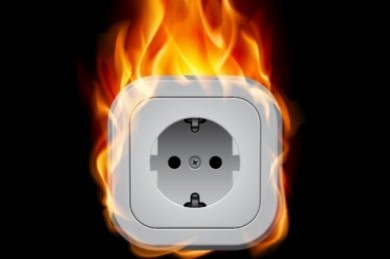 